DOKUZUNCU HARİCİYE KOĞUŞU - PEYAMİ SAFAKİTABIN ADI : DOKUZUNCU HARİCİYE KOĞUŞU 
KİTABIN YAZARI: PEYAMİ SAFA 
YAYIN EVİ VE ADRESİ: ÖTÜKEN YAYINEVİ MALTEPE İSTANBUL 
BASIM YILI: 20001.KİTABIN KONUSU:Çocukluğundan beri bacağından rahatsız olan ve kimseyi dinlemeyen birisinin, hayaller peşinde koşarken başından geçen olaylar.2.KİTABIN ÖZETİ:Yazarın küçüklüğünden beri çektiği hastalık onu hastanelerden tiksindirmiştir. Fakat durumu ciddiyetini korumaktadır. Annesi ile kenar mahallelerin birinde virane ahşap bir evde yaşamaktadır. Kitabın kahramanı 14-15 yaşlarında genç bir delikanlıdır. Bu delikanlı çok sıhhatsiz hasta biridir. Dizindeki bir rahatsızlıktan çok ızdırap çekmektedir. Yarasının devamlı ağrı ve akıntı yapması nedeniyle sürekli olarak hastaneye pansumana gitmektedir. Delikanlı annesiyle birlikte eski bir evde oturmaktadır. Bu ev onların hayatlarının geçtiği yerdir.
Dizindeki yarasını, tanıdığı bir doktor olan Mithat Bey’e göstermek ve Paşa akrabasını ziyaret etmek için Erenköy’e gider. Erenköy’deki köşk, yeşillikler içerisinde bahçesinde havuzu olan çok güzel bir yerdir. Yazarın akrabası olan Paşa, yazara değer veren eski bir emeklidir. Yengeyse yazara içten içe kızan birisidir. Nüzhet’e gelince yazarın aşık                                    olduğu ancak hiçbir zaman sevdiğini söyleyemeyeceği paşanın kızıdır.
Erenköy’de Nüzhet’le geçirdiği günler hem çok güzel hem de üzücüdür. Burada bulunduğu süre içinde Nüzhet’I, Ragıp adında bir doktorun istediğini öğrenir.Yenge Nüzhet’i isteyen Dr. Ragıp’a hemen söz kesilmesi taraftarıdır. Nüzhet ise bu konuda ne düşündüğünü belli etmemekte adeta yazarın duygularıyla oynamaktadır. Yengesinin Nüzhet’e mikrop geçebileceği uyarını duyan yazar evine dönmeye karar verir. Bir yandan yaralarının ve ağrılarının artması bir yandan manevi üzüntüleri yazarın sık sık doktora gitmesine neden olur.
Dr. Mithat bu konuda onun en büyük yardımcısıdır. En kötü zamanlarında hep o yanındadır. Nihayet bir gün korktuğu başına gelir ve bacağının kesileceğini öğrenir. Çok üzülmüştür. Bacağının kesilmesini istememektedir. Başka bir doktor bacağının kesilmeden kurtulabileceğini söyler ama bunun için birden fazla ameliyat gerektiğini belirtir. Yazar bunu hemen kabul eder ve hastaneye yatar. Ameliyat günü gelmiştir. Sonuçta bacağı kesilir. Artık o sakat bir insandır. Bunu düşünmek hayatı daha zor hale getirmektedir. Bu arada Nüzhet’in düğün davetiyesi gelmiştir. Dr. Ragıp Bey’le evlenme kararı vermiştir ve evlenip Berlin’e gidecektir. Yazarın da hastaneden taburcu olma günü gelmiştir. Yaşam onu iyice korkutmaktadır. Ancak kuvvetli olması gerektiğini düşünmektedir. Hastaneden çıkma günü gelir, yanında yine annesi, Dr. Mithat Bey ve arkadaşı vardır. Bu odada daha bir çok kişilerin ızdırapla inleyeceklerini düşünerek hastaneden ayrılır.Kitap Ana fikri: Bize verilen öğütleri ciddiye almalı ve hayallere peşinden koşmamalıyız. Aksi takdirde kaybeden yine biz oluruz.Karakter Değerlendirmesi:Yazar: Tek bacağından acı çeken ve ümitleri peşinde rüyalar aleminde koşan birisi.Nüzhet: Yerinde duramayan yaşam dolu son derece hareketli birisi.Paşa: Disiplinli, yardım sever ve dediğim dedik, inatçı birisi.Yengesi: İçten pazarlıklı kızının iyiliğini düşünen bir anne.Nurefşan: Köşkün hizmetçisi ve yazarın mutluluğu için elinden geleni yapan birisi.Doktor Ragıp: Bakımlı ve kültürlü bir doktor.Doktor Mithat: Yazarın doktoru.Operatör: İnsanliğa faydalı olmaya çalışan bilinçli bir tıp adamı.YAZAR HAKKINDA BİLGİPeyami Safa İstanbul' da 1899 yılında doğdu. Dokuz yaşında iken sağ elinin ekleminde kemik hastalığının başlaması, on üç yaşında iken de hayatını kazanmak zorunda kalması yüzünden düzenli okul öğrenimi göremedi, kendi kendini yetiştirdi. " Biri Yerli ve Kopanlıklar Kralı" adlı (1913) ve " Üç Kardeş" adlı (1918) birer hikayelik iki küçük kitap çıkarıyor, Fagfur (1918) vb. gibi sanat dergilerinde hikaye çevirileri ve makaleleri yayımlanıyordu.Savaş sonunda, kardeşinin isteğiyle memurluktan ayrılıp basın hayatına atıldı. Çıkardıkları " Yirminci Asır" adlı bir akşam gazetesinde " Asrın Hikayeleri" genel başlığı adı altında halk için gazete hikayeleri yazdı. İlk otuz kırk tanesi imzasız yayımlanan bu hikayeler o zaman çok beğenildi; yazar devrin ileri gelen bazı sanatçıları ( Yakup Kadri Karaosmanoğlu, Yahya Kemal Beyatlı, Ömer Seyfettin vb.) tarafından teşvik edildi.O tarihten sonra yalnız gazetelerde çalıştı. Fıkra, makale ve roman yazarı olarak geniş bir üne ulaştı. Bu arada " Kültür Haftası (1936) ve Türk Düşüncesi (1953-1960)" adlı iki de dergi çıkardı. 1961' de İstanbul' da öldü.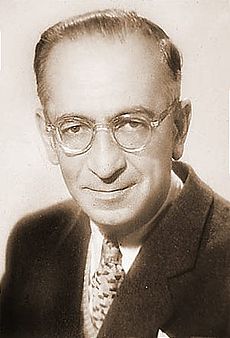 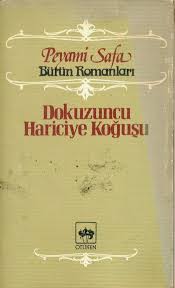 AYIN KİTABI